Fediychuk  Gennadiy  AnatolievichExperience:Documents and further information:Desired area of the Black and Mediterranean seas.

All certificates valid till of February, 2020Position applied for: MasterDate of birth: 09.03.1960 (age: 57)Citizenship: UkraineResidence permit in Ukraine: YesCountry of residence: UkraineCity of residence: IzmailPermanent address: 68611, Izmail, B.Khmelnitskogo str., 34/1Contact Tel. No: +38 (050) 607-31-77E-Mail: gafed.09@mail.ruSkype: GENNADIY FEDIYCHUKU.S. visa: NoE.U. visa: NoUkrainian biometric international passport: Not specifiedDate available from: 01.05.2017English knowledge: GoodMinimum salary: 4000 $ per month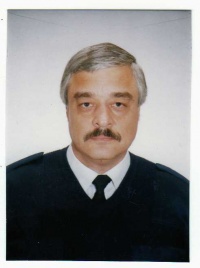 PositionFrom / ToVessel nameVessel typeDWTMEBHPFlagShipownerCrewingMaster06.06.2016-20.11.2016"TYUMEN I"General Cargo63031704PalauTanner Overseas CorporationDolphin NavigationMaster09.05.2015-20.10.2015"TYUMEN I"General Cargo63031704CambodiaTanner Overseas CorporationDolphin NavigationMaster15.05.2014-22.10.2014"TYUMEN I"General Cargo63031704CambodiaTanner Overseas CorporationDolphin NavigationMaster23.06.2013-12.11.2013"TYUMEN  I"General Cargo63031704CambodiaTanner Overseas CorporationDolphin NavigationMaster17.01.2012-26.06.2012" SEA STAR "General Cargo5168WUXI ANTAI1800Union of Comoros"Merchant Marine Shipping Ltd""Ukrtramp"Master03.07.2011-21.10.2011"Spadina"Dry Cargo4273SHKODA1400Cambodia"Monaco Investments Ltd""Petrel Shipping"Master05.12.2009-27.05.2010"St. Valentina"General Cargo10030Daihatsu2500Liberia"Valentina Navigation Company Inc""Seagull"Master08.11.2008-10.04.2009"Vasiliy Shukshin"Dry Cargo6078RD2200UkrainaUkrainian Danube Shipping CoUkrainian Danube Shipping CoMaster25.09.2007-29.04.2008"Vasiliy Shukshin"Dry Cargo6078RD2200UkraineUkrainian Danube Shipping CoUkrainian Danube Shipping CoMaster23.09.2006-11.04.2007"Vasiliy Shukshin"Dry Cargo6078RD2200UkraineUkrainian Danube Shipping CoUkrainian Danube Shipping CoMaster14.09.2005-04.04.2006"Vasiliy Shukshin"Dry Cargo6078RD2200UkraineUkrainian Danube Shipping CoUkrainian Danube Shipping CoMaster06.05.2004-29.03.2005"Vasiliy Shukshin"Dry Cargo6078RD2200UkraineUkrainian Danube Shipping CoUkrainian Danube Shipping CoMaster26.06.2003-29.11.2003"Vasiliy Shukshin"Dry Cargo6078RD2200UkraineUkrainian Danube Shipping CoUkrainian Danube Shipping Co